NSAND Meeting Minutes 3/26/15Call meeting to order (12:05pm)Attendance2015 President (Lindsey Stein)Present 2014 President (Mary Pankratz)Present 2015 1st Vice President (Karen Schaff)Present 2014 1st Vice President (Amber Wolf) Absent 2015 2nd Vice President (Rachel Thorson)Absent 2014 2nd Vice President (Katie Knapp)Absent 2015 Secretary (Alphonse Schoeneberger)Present 2014 Secretary (Andrea Boerger)Present 2015 Treasurer (Brooke Lewton)Present 2014 Treasurer (Brandi Peterson)Present 2015 Publicity (Andrea White and Payton Borud) Present 2014 Publicity (Meaghann GraberAbsent  & Kayla Kaizer Present )2015 Leg. Ed. (Miranda Miller)Present2014 Leg Ed. (Luke Lassonde)Absent 2015 Breakthrough to Nursing (Kristen Bortke)Present 2014 Kayden CandrianAbsent 2015 Funds (Trisha Hoffart)Present 2014 Funds (Ashli Foli)Present 2015 Membership (Kirby Greger)Present 2014 Membership (Carly Olson)Absent 2015 Community Health (Laken Underdahl)Present 2014 Community Health (Molly Ecker) Present 2015 Local Arrangements (Alli Greff and Kristen Durand) both present 2014 Local Arrangements(Kelsey Wunderlich  Absent  & Jennifer Chevalier-Present )2015 SNOY (Lindsey Holter) Present 2015 Grad Consultants (Kayla Kaizer & Jennifer Chevalier )Present 2014 Grad Consultants (Amber Kracht) Present Advisors ( Joann Lindemann Absent  and Becky Brodell Present ) Approval of AgendaKayla (motioned), Alphonse (second)Approval of Last MinutesAndrea & Ashely-all approved no oppositions Description of DutiesPresident1st Vice President2nd Vice PresidentSecretaryTreasurerPublicityLeg. Ed.Breakthrough to NursingFundsMembershipCommunity HealthSNOYGrad. ConsultantsAdvisorsOfficer ReportsPresident2015Work together and make it a fun year!2014NDCNEither Becky or Joann can represent NSAND at NDCN meeting; Legislative & Education (Miranda Miller) can go to the meetings alsoAward plaques Plaques are coming soon, there were a few small mistakes that is delaying the plaques.Treasurer20152014Checking BalanceSavings BalanceOld BusinessReview of Bylaws(all on website)Conference Wrap upSurveysLook for surveys on Facebook; most were generally positive  (Look to updating survey for items that are not relative to that specific conference; such as “how was the continental breakfast?”) Also look at activities the day before conference and when speakers (time during the conference) are placed in the schedule. The new board can set up conference how the new board can wish.Annual tax return (Brandi Peterson)This year’s needs to be completedAnnual Charitable Organization Report (Mary Pankratz)It is in and done, but needs to be filled out each year!Annual Non-profit report (Brandi/Mary)It is in and done, but needs to be filled out each year!NDCN mailing address (Mary Pankratz)New BusinessBinders/Flash drivesHopefully they are passed on to new members today (end of meeting)Bank Accounts NamesTwo people need to sign all checks (President & Treasure) Remove Mary Prankratz and Brandi Peterson from bank accounts. Please add Lindsey Stein, Brooke Lewton and Kayla Kaizer to bank accountsKaren motions to add Kayla Kaizer as advisor to bank account, Trisha seconds-all in favor, no oppositionsSchool representatives?Dickinson, Minot, Williston (BSC?)Secretary needs to look into it and get email outLocal board contact info updateNational ConventionApril 8th – 11th2015 Goals?North Dakota board of nursing is celebrating 100th year this year; encouraged to donate an item for silent auction, individual schools can donate by going to ( . . . )Come up with goal for next meeting! ConventionLocation and Logistics NDNA already asking for what was planned for this coming convention. Two options for next year are Ramada Jan 21-24th pay for meals and room; Ramkoda Jan 22-24rth , if guarantee a certain # of rooms (booked) we only have to pay for the meal(s).  Vote for placement of the conference in Ramada (Jan 21-24th) : Motion- Alli, Kristen seconds; all in favor no oppositionsQuestions for 2014 board?Schedule Next MeetingApril 15th at 7:00pm, next meeting (use google +) Think about goals (for new board) and themes for convention for next meeting. Travel ReimbursementCost of travelMeeting adjourned(1:56pm)                            Lindsey Stein-President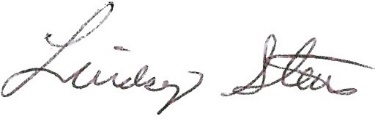 Mary Pankratz—President (2014)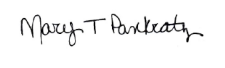 Alphonse Schoeneberger--Secretary 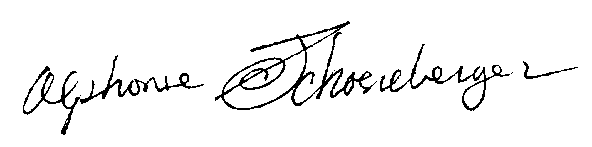 Andrea Boerger—Secretary (2014)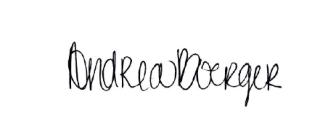 